OVERZICHT AFKORTINGEN/ACRONYMS VOS: Verfraaiing en Opwaardering Speelplaats [workgroup for the improvement of the playground] VCOV: Vlaamse Confederatie van ouders en ouderverenigingen [Flemish confederation of parents and parents’ committees] CONTACT Werkgroep Schoolquiz : Veerle Vanvoorden  (veerle.vanvoorden@terbank-egenhoven.be) Werkgroep VOS : Els Robeyns (els.robeyns@terbank-egenhoven.be) Werkgroep Schoolfeest : Steven Van Steen & Kim Schroeven  Werkgroep Fuif :  Wouter Achten & Melina Dedijn. Werkgroep Kersthappening : Olivier Vanparrys & Tinne DelbaenVerslag ouderraad 4 juni 2020 – digitaal omwille van COVID-19Verslag ouderraad 4 juni 2020 – digitaal omwille van COVID-19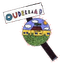 Aanwezig : Wouter Achten, Niki Bergans, Melina Dedijn, Carla Detiège, Tinne Delbaen, Els Robeyns, Lien Schoonjans, Kim Schroeven, Olivier Vanparrys, Veerle Vanvoorden, Caroline Verboomen,  Annelore Wallyn, juf Griet (3e KK), juf Annelies (Zorgjuf kleuters), Verontschuldigd : Ann-Marie Arcq, Steven Van Steen.Goedkeuring verslagVerslag OR 23 maart: verslag goedgekeurdApproval MinutesMinutes previous meeting approvedReilen en zeilen op school Algemeen:A: CoronaEvaluatie heropstartLagere school: 1ste graad: -Afhalen kinderen: loopt ok-Afwezigheden: eerste dagen was er nog afwezigheid omdat ouders afwachtende houding hadden, nu zo goed als iedereen aanwezig2e en 3e graad: -Afhalen verloopt moeilijk omdat ouders ook helemaal beneden wachten. Team is dit aan het bekijken-Aantal kinderen hebben achterstand opgelopen ondanks opvolging door schoolteam.-Zomerschool: kinderen met te veel achterstand (bepaald in samenspraak met zorgjuf, klasjuf) kunnen vrijblijvend doorverwezen worden naar zomerschool. Is engagement van de stad. Leerkrachten kunnen zich kandidaat stellen. Maar nog niet veel concrete informatie over. 120 plaatsen over 3 verschillende vestigingen, verspreid over groot-Leuven.-Huiswerk: uit mail werd begrepen dat er minimaal huiswerk ging zijn de laatste weken. Sommige jaren moeten nog essentiële leerstof bekijken waardoor zij wel huiswerk hebben.Kleuterschool: -Opstart vrij vlot verlopen, ook indeling klassen/speelplaats ging vlot gezien er minder regelgeving is voor kleuters.-Afhalen s ’avonds is moeilijk: aan ouders gevraagd om kartonnen bordje met naam te voorzien-Pijnpunt: ouders met kinderen aan LS en KS-Afwezigheden: per KK ongeveer 4 kleuters afwezigWat indien 2e golf: Op moment zelf te bekijken, afhankelijk van beslissingen Ben Weyts maar lijkt ander plan te worden.School updatesGeneral:A: CoronaEvaluation:Middle school 1st grade:-Picking up of the children: goes well-Absences: the first days there were kids absent because parents had a ‘wait-and-see’ attitude, now almost everyone is present.2nd and 3rd grade: -Picking up of the children: at the moment difficult: parents are also waiting at the street, team is searching for a solution.-A few children have learning backlog in spite of follow up by school team.-Summer school: children with too much disadvantage (determined in consultation with care teacher, class teacher) can be referred to summer school without any obligation. Organization of the city, where teachers can apply for. Not much concrete information yet. 120 places over 3 different locations across Leuven.-Homework: mail from management - minimal homework this last weeks. Some years still have to learn essential subject matters so they do have to make homework.Kindergarten:-Startup went quite smoothly, also classification classes/playground went well as there is less regulation for toddlers.- Picking up of the children: parents were asked to provide a cardboard sign with their name.-Absences: approximately 4 kids absent per class-Planning in case of 2nd wave :-Have to look at the moment itself, depending on decisions Ben Weyts but seems to become a different plan.Planning schooljaar 2020 - 2021-Alles aan het voorbereiden;-Geen richtlijnen ontvangen voor volgend schooljaar ivm activiteiten ;-Schoolfeest wordt verschoven naar 3e trimester uit voorzorg (eind mei);-Uitstappen allemaal onder voorbehoud   -zeeklassen, sportdagen, boerderijklassen-Pedagogische studiedagen en vrije dagen worden nog  bekeken, data worden gecommuniceerd op het eind van het schooljaar-5/10 naar alle waarschijnlijkheid vrije dag ;-Herfstwandeling ipv schoolfeest in begin jaar. -Data en mogelijkheden voor kersthappening, fuif en quiz worden gecommuniceerd in planning op einde schooljaar-Ontbijt (dit jaar afgelast) wordt gepland voor volgend jaar.-Denkpiste: misschien eind augustus klassikaal infomoment op zelfde dag voor zowel Egenhovenweg als Celestijnenenlaan ipv 2 verschillende data. (tijdens open schoolmoment) Donderdag 27/8-OR praktisch: -Start OR om 20u ipv 20u30: akkoord om van 20 tot      21u45 door te laten gaan; -Alterneren tussen dinsdag en donderdagPlanning schooljaar 2020 - 2021-No dates set.-School party - 3rd trimester-Discussion to re-instate autumn walk as a potential activity instead of school party at the beginning of the year (October)-Excursions are all ‘subject to change’   -sea classes, sports days, farm classes-Pedagogical study days and days off are still under review, will be confirmed by end of school year-5/10 probably day off-Christmass happening – Fuif – Quiz: tbd  -Idea: maybe at the end of August  classroom information moment at the same time for kindergarten and middle school classroom information moment (during open school moment) instead of at 2 different moments. OR will then appeal to new parents.OR practical: -Start OR at 8:00 pm instead of 8:30 pm: agreement to start from 8:00 till 9:45 p.m.; -Alternate between Tuesday and Thursday Budgetaanvragen 2020 - 2021Volgende voorstellen werden besproken met oog op budgetplanning voor volgend jaar, concrete beslissingen worden begin volgend schooljaar genomen.-Kleur brengen nieuwe speelplaats. Markeringen op grond zoals looplijnen, hinkelpaden. Goede verf is wel nodig zodat tekeningen paar jaar zichtbaar zijn. Stimuleert motoriek kleuters maar kan ook maaltafels stimuleren voor 1 en 2-Tuin Egenhovenweg (zie VOS)-Extra investeren in chromebooksSchoolteam zal nog verder brainstormen over mogelijke ideeën.Budget 2020 - 2021Suggestions for PTA contributions for next year were discussed, this will be decided during budget review round at the start of next school year.-More color on new playground. Markings on ground such as walkways, hopscotch paths. Good paint is needed so it can stay for a few years. Stimulates motor skills of toddlers and helps grinding tables for 1 and 2-Garden Egenhovenweg (see VOS)-Extra investment in chrome booksSchool team will provide additional ideas/suggestions for consideration Schoolraad: IDP testen 6e leerjaar-Score tov andere, scholen die gelijkaardig zijn samengesteld als onze school.-Wiskunde, Frans (?), Nederlands-Nu wil men dit gebruiken om te kijken of er leerachterstand in omwille van corona. Men zou dit vergelijken met testen andere jaren. -Normaal niet meer op zelfde manier (evaluatiebox) maar omwille van corona toch IDP test.-Geen BASO fiches meer: nav gesprek pedagogische directeurs ovv school. Intensieve taak en door extra hulp van zorgjuffen in de klassen omwille van corona, was hier geen tijd voor. Dit jaar is dit omwille van corona inderdaad niet verplicht. Volgend jaar wordt dit terug opgemaakt. Indien middelbare scholen bepaalde documenten nodig hebben, dan kan men dit bij directie bekomen.Schoolboard: -Score compared to other schools that are similar to our school.-Mathematics, French (?), Dutch-This year, they want to use this testing to see if there's any learning deficiency because of corona and compare this with scoring last year. -There was a new method foreseen this year (evaluation box) but because of corona still IDP testing.-No more BASO sheets: This year this is not obligatory to make because of corona. Next year this will be made up again. If secondary schools request certain documents, this can be obtained from the management.Werkgroep Verkeer-28/5/2020 digitaal infomoment. Alle vragen en antwoorden worden in juni op www.leuven.be/celestijnlaan geplaatst.-Geen trambus maar groene bus, zone 30 blijft-Extra reden celestijnenlaan: centrumfunctie waar bussen nodig zijn.-Maar 4 extra bussen dan vandaag, St Jan ook +/-8 extra bussen-Ringbus aan Tabor tussen GHB en Imec, stadsbus aan Tabor en Ijzermolenstraat, 395 St Jan.  Bus 7-8-9 verdwijnen-Directie heeft contact gehad met schepen Van Sina voor het infomoment. De stad heeft zich geëngageerd om bij concreter idee over plannen terug contact op te nemen om veiligheid te bespreken met scholen.Workgroup Traffic: Celestijnenlaan-28/5/2020 digital info moment. All questions and answers will be posted on www.leuven.be/celestijnlaan in June.-Zone 30 remains-Extra reason to choose for Celestijnenlaan: centre function where buses are needed.-Only 4 more buses than today, St Jan also +/-8 extra buses.-Ringbus at Tabor between GHB and Imec, city bus at Tabor and Ijzermolenstraat, 395 St Jan.  Bus 7-8-9 will disappear.-City council has made promise that when they have a more concrete idea about plans they will inform us to discuss safety ‘issues’.Werkgroep VOS-Aanvraag ontvankelijk verklaard maar vertraging bij goedkeuring subsidiedossier.-Subsidie MOOV: Els heeft account maar zal dit overdragen aan Wouter.Workgroup VOS -Application declared admissible but delay in approval of grant dossier-MOOV funding: Els has an account but will transfer it to WouterVerkiezingen OuderraadEven jaar dus alle functies openstellen voor verkiezingen, in lijn met het huishoudelijk reglement van de ouderraad. Volgende leden werden verkozen bij consensus:-Voorzitter: Veerle Vanvoorden-Penningmeester: Olivier Vanparrys-Secretaris: Tinne Delbaen-2 afgevaardigden schoolraad: Kim Schroeven, Lien MertensIedereen gaat akkoord met de toewijzing van bovenstaande functies.Preparation Elections PTAIt's an even year so all positions are open for re-election, as per the PTA’s rules. Following members have been elected:-Chairperson: Veerle Vanvoorden-Treasurer: Olivier Vanparrys-Secretary: Tinne Delbaen-2 delegates school council: Kim Schroeven, Lien MertensEveryone agrees to the allocation of the above functions.Varia-Egenhovenweg: er zijn borden geplaatst dat je op het verkeersplateau niet mag parkeren. Dit omwille van de veiligheid van de kinderen. -Schoolteam bedankt OR voor leuk ‘corona’ pakketje -Laatste OR voor Els en Niki: we hebben klein bedankje voorzien voor de jaren steun/hulp/enz!! Ook het schoolteam heeft enorm kunnen genieten van de hulp die Els en Niki aangeboden hebben.Miscellaneous-Egenhovenweg: there are prohibition signs that you are not allowed to park on the traffic platform. This is for the safety of the children. -Schoolteam thanks PTA for nice 'corona' package -Last PTA for Els and Niki: we have provided a small gift for all the years of support/help/etc! The school team has also greatly enjoyed the help Els and Niki have offered.BELANGRIJKE DATA SCHOOLJAAR 2020 -2021Zie planning schoolteam. Deze wordt bezorgd bij het einde van het schooljaar.